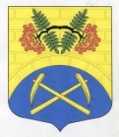 АДМИНИСТРАЦИЯ МУНИЦИПАЛЬНОГО ОБРАЗОВАНИЯ ПУТИЛОВСКОЕ СЕЛЬСКОЕ ПОСЕЛЕНИЕ   КИРОВСКОГО  МУНИЦИПАЛЬНОГО РАЙОНА ЛЕНИНГРАДСКОЙ ОБЛАСТИПОСТАНОВЛЕНИЕот _______ 2022  года  №___.Об утверждении Порядка осуществления органами местного самоуправления муниципального образования Путиловское сельское поселение Кировского муниципального района Ленинградской области и (или) находящимися в их ведении казенными учреждениямибюджетных полномочий главных администраторов доходов бюджетов бюджетной системы Российской ФедерацииВ соответствии со статьей 160.1 Бюджетного кодекса Российской Федерации, постановлением Правительства Российской Федерации от 16 сентября 2021 года № 1569 «Об утверждении общих требований к закреплению за органами государственной власти (государственными органами) субъекта Российской Федерации, органами управления территориальными фондами обязательного медицинского страхования, органами местного самоуправления, органами местной  администрации полномочий главного администратора доходов бюджета и к утверждению перечня главных администраторов доходов бюджета субъекта Российской Федерации, бюджета территориального фонда обязательного медицинского страхования, местного бюджета», руководствуясь Уставом муниципального образования Путиловское сельское поселение Кировского района Ленинградской области. 1. Утвердить Порядок осуществления органами местного самоуправления муниципального образования Путиловское сельское поселение Кировского района Ленинградской области и (или) находящимися в их ведении казенными учреждениями бюджетных полномочий главных администраторов доходов бюджетов бюджетной системы Российской Федерации (прилагается).2. Настоящее постановление подлежит  размещению на официальном сайте администрации МО Путиловское сельское поселение в информационно-телекоммуникационной сети Интернет. 3. Контроль за исполнением настоящего постановления оставляю за собой.        Глава администрации                                                                В.И.ЕгорихинПриложение к постановлению администрации муниципального образования Путиловское  сельское поселениеКировского муниципального района Ленинградской областиот ____апреля  2022 года № _Порядка осуществления органами местного самоуправления муниципального образования Путиловское сельское поселение Кировского муниципального района Ленинградской области и (или) находящимися в их ведении казенными учреждениямибюджетных полномочий главных администраторов доходов бюджетов бюджетной системы Российской ФедерацииПорядок осуществления органами местного самоуправления муниципального образования Путиловское сельское поселение Кировского района Ленинградской области и (или) находящимися в их ведении казенными учреждениями бюджетных полномочий главных администраторов доходов бюджетов бюджетной системы Российской Федерации  (далее – Порядок) разработан в соответствии с Бюджетным кодексом Российской Федерации и общими требованиями к закреплению за органами местного самоуправления, органами местной администрации полномочий главного администратора доходов бюджета и утвержденным постановлением Правительства Российской Федерации от 16 сентября 2021 года №1569 « Об утверждении общих требований к закреплению за органами государственной власти (государственными органами) субъекта Российской Федерации, органами управления территориальными фондами обязательного медицинского страхования, органами местного самоуправления, органами местной администрации полномочий главного администратора доходов бюджета и к утверждению перечня главных администраторов доходов бюджета субъекта Российской Федерации, бюджета территориального фонда обязательного медицинского страхования, местного бюджета».2. Настоящий Порядок регулирует отношения по осуществлению бюджетных полномочий главными администраторами доходов бюджетов бюджетной системы Российской Федерации, являющимися органами местного самоуправления муниципального образования Путиловское сельское поселение Кировского района Ленинградской области и (или) находящимися в их ведении казенными учреждениями.3. Органы местного самоуправления и (или) находящиеся в их ведении казенные учреждения в качестве главных администраторов доходов местного бюджета муниципального образования Путиловское сельское поселение Кировского района Ленинградской области (далее – бюджет сельского поселения) обладают следующими бюджетными полномочиями:а) формируют и утверждают перечень подведомственных им администраторов доходов бюджета сельского поселения;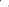 б) предоставляют  сведения, необходимые для составления среднесрочного финансового плана и (или) проекта бюджета сельского поселения;в) предоставляют сведения, необходимые для составления и ведения кассового плана;г) формируют и представляют бухгалтерского учета бюджетную отчетность главного администратора доходов бюджета сельского поселенияд) представляют для включения в перечень источников доходов Российской Федерации и реестр источников доходов бюджета сведения о закрепленных за ними источниках доходов;е) утверждают методику прогнозирования поступлений доходов в бюджет муниципального образования Путиловское сельское поселение Кировского района Ленинградской области в соответствии с общими требованиями к методике прогнозирования поступлений доходов в бюджеты бюджетной системы Российской Федерации, утвержденными постановлением Правительства Российской Федерации от 23 июня 2016 года №574 «Об общих требованиях к методике прогнозирования поступлений доходов в бюджеты бюджетной системы Российской Федерации»;ё) осуществляют иные бюджетные полномочия, установленные Бюджетным кодексом Российской федерации и иными нормативными правовыми актами, регулирующими бюджетные правоотношения4.Администратор доходов бюджета обладает следующими бюджетными полномочиями:- начисление, учет и контроль за правильностью исчисления, полнотой и своевременностью осуществления платежей в бюджет, в том числе пеней, штрафов по ним;- взыскание задолженности по платежам в бюджет, в том числе пеней, штрафов;- принятие решений о возврате излишне уплаченных (взысканных) платежей в бюджет, в том числе пеней, штрафов, а также процентов за несвоевременное осуществление такого возврата и процентов, начисленных на излишне взысканные суммы, и представление в управление Федерального казначейства по Лениградской области поручений для осуществления возврата в порядке, установленном Министерством финансов Российской Федерации (в том числе определение порядка и сроков рассмотрения администратором доходов бюджета заявления плательщика о возврате суммы излишне уплаченных денежных средств, а также перечня других документов, необходимых администратору для принятия решения о возврате);- принятие решения о зачете (уточнении) платежей в бюджеты бюджетной системы Российской Федерации и представление соответствующего уведомления в управление Федерального казначейства по Ленинградской области;-формирует и предоставляет сведения и бюджетную отчетность, необходимую для осуществления полномочий главного администратора доходов бюджета сельского поселения по формам, установленным законодательством Российской федерации;- предоставление информации, необходимой для уплаты денежных средств физическими и юридическими лицами за муниципальные услуги, а также иных платежей, являющихся источниками формирования доходов бюджетов бюджетной системы Российской Федерации, в государственную информационную систему о государственных и муниципальных платежах в соответствии с порядком, установленным Федеральным законом от 27 июля 2010 года N 210 - ФЗ "Об организации предоставления государственных и муниципальных услуг";- принимает решение о признании безнадежной к взысканию задолженности по платежам в бюджет;- осуществляют иные бюджетные полномочия, установленные Бюджетным кодексом Российской федерации и иными нормативными правовыми актами, регулирующими бюджетные правоотношения5. Бюджетные  полномочия администраторов доходов бюджета сельского поселения до начала очередного финансового года утверждают и доводят до казенных учреждений, находящихся в их ведении:а) закрепление за подведомственными администраторами доходов бюджета сельского поселения источников доходов, полномочия по администрированию которых они осуществляют, с указанием нормативных правовых актов Российской Федерации, муниципальных нормативных правовых актов, являющихся основанием для администрирования данного вида платежа (источника доходов). При формировании перечня источников доходов необходимо отразить особенности, связанные с их детализацией по кодам подвидов доходов;б) перечень  главных администраторов доходов бюджета сельского поселения сведений и бюджетной отчетности, необходимой для осуществления его полномочий, установленных главным администратором доходов бюджета сельского поселения.в) иные положения, необходимые для реализации полномочий администратора доходов бюджета сельского поселения.6. Администраторы доходов бюджета сельского поселения организуют взаимодействие с управлением Федерального казначейства по Ленинградской области, в порядке и в сроки, установленные законодательством Российской Федерации.7. Перечень главных администраторов доходов бюджета муниципального образования Путиловское сельское поселение Кировского района Ленинградской области и закрепляемых за ними видов (подвидов) доходов бюджета муниципального образования Путиловское сельское поселение Кировского района Ленинградской области, утверждается администрацией Путиловское сельское поселение Кировского района Ленинградской области в соответствии с общими требованиями к закреплению за органами местной администрации полномочий главного администратора доходов бюджета и к утверждению перечня главных администраторов доходов местного бюджета, утвержденныго постановлением Правительства Российской Федерации от 16 сентября 2021 года №1569.В случаях изменения состава и (или) функций главных администраторов, а также изменения принципов назначения и присвоения структуры кодов бюджетной классификации Российской Федерации изменения в перечень главных администраторов, а также в состав закрепленных за ними кодов бюджетной классификации Российской Федерации вносятся на основании нормативного правового акта администрации муниципального образования Путиловское сельское поселение Кировского района Ленинградской области, указанный в абзаце первом настоящего пункта.